Winter Haven Adventist Academy 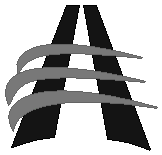 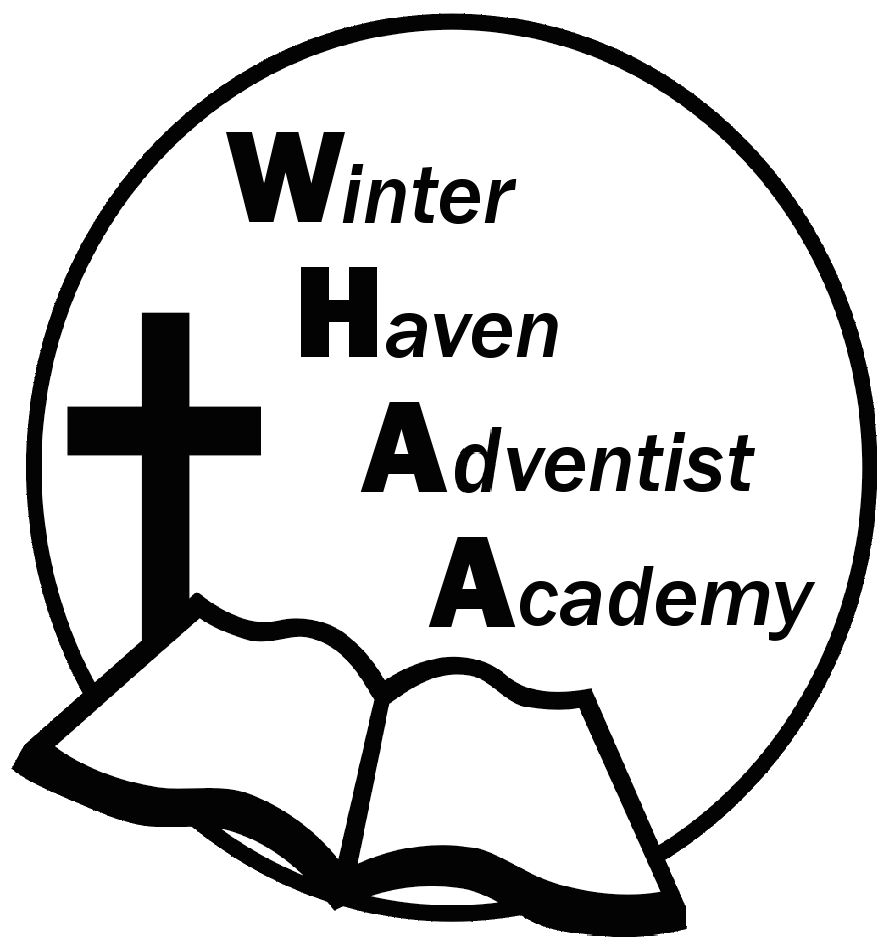 Week 18 January 1-5, 2024 NewsletterDear WHAA Families,This eighteenth week of the 2023-2024 school has been delightful with all the students and staff returning to a new year and quarter. Worships this week were brought to us by Ms. Nikki and focused on the theme of being respectful. WHAA wants to say Happy New Year to all families. Below are some important events to remember. FRIDAY, JANUARY 12 PROFESSIONAL DEVELOPMENT DAY: WHAA wants to inform parents that on Friday, January 12 there will be no school due to professional development for the teachers. MONDAY, JANUARY 15 MARTIN LUTHER KING JR. HOLIDAY: School will be closed on Monday, January 15 due to the holiday. Therefore, students have a four day weekend.  WEDNESDAY, JANUARY 31 “MUSEUM OF ART” SCHOOL FIELD TRIP: WHAA will be having a field trip on Wednesday, January 31. Students need a packed lunch that does not require the microwave for the trip. The students should wear the lime green school shirt with the logo and jeans. The cost will be $20 per student and adult. More details to come about when the bus will depart and arrive at the school. Thank you for your prayers and support. WHAA continues to pray for all the families. Have a blessed and restful winter break!- Important Dates:Friday, January 12 Professional Development (No School)Monday, January 15 Martin Luther King Jr. Holiday (No School)Wednesday, January 31, “Museum of Art” Orlando $20 per child and adult Wednesday, March 6 Skateworld STEM on WHEELS_Tampa $20 per child and adultWednesday April 10, Cracker Country, Pioneer Village_Tampa Fair Grounds, $20 per child and adultWednesday May 22, CocoKeys Water Resort_Orlando, $20 per child and adult Winter Haven Adventist Academy (WHAA)"Wisdom and Harmony, Anchored in Achievement"The Wisdom of God, the Harmony of the Holy Spirit, Anchored in Jesus and Advancing the Achievement Together.